Guía N°6 Artes Visuales 1ro Medio:Libro de Artista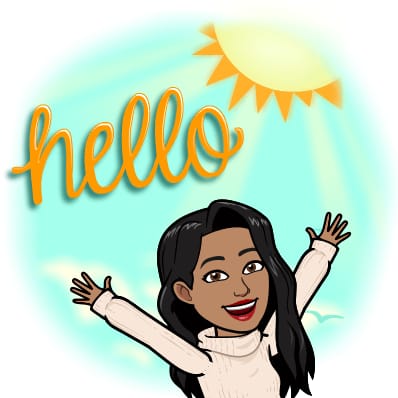 Estimada/o estudiante, espero que te encuentres bien junto a tu familia. Como todas las semanas te envío esta guía para su desarrollo y si tienes alguna duda o problema, escríbeme.Debes tener ánimo y paciencia para continuar, ya que más temprano que tarde nos volveremos a encontrar en el colegio.“La vida te pondrá obstáculos pero los límites los pones tú”A continuación observaremos algunos ejemplos de Libros de Artista: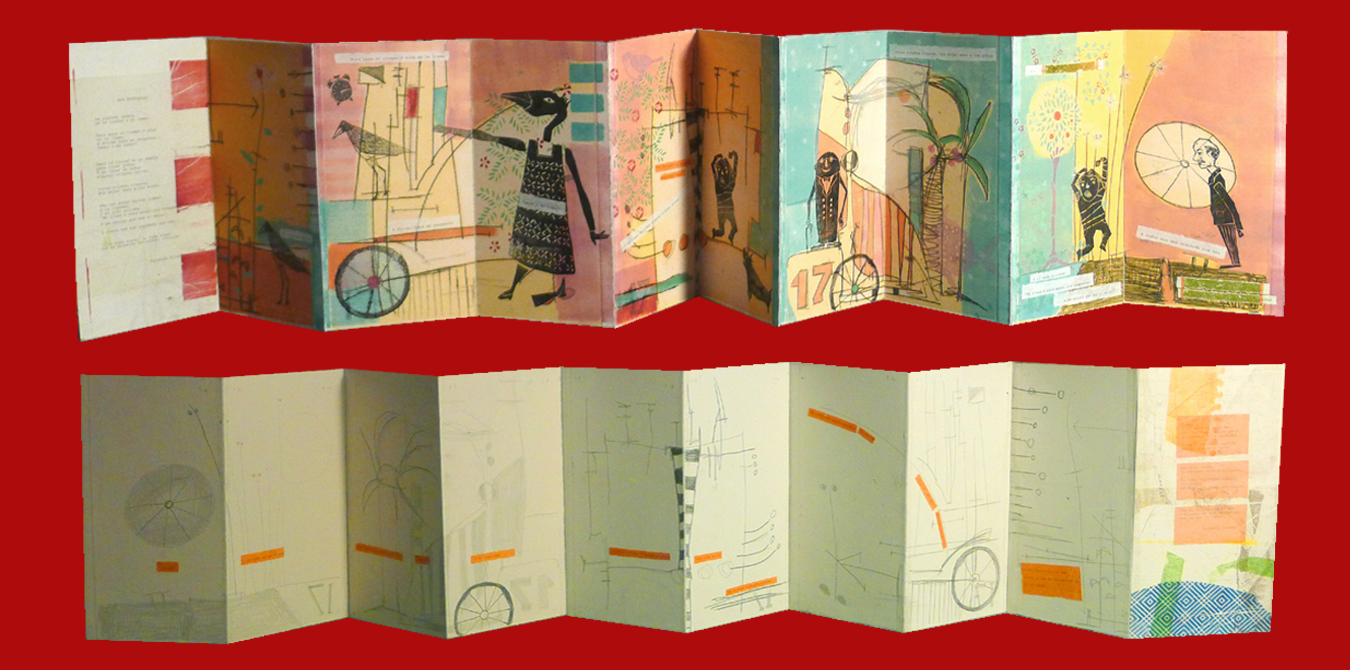 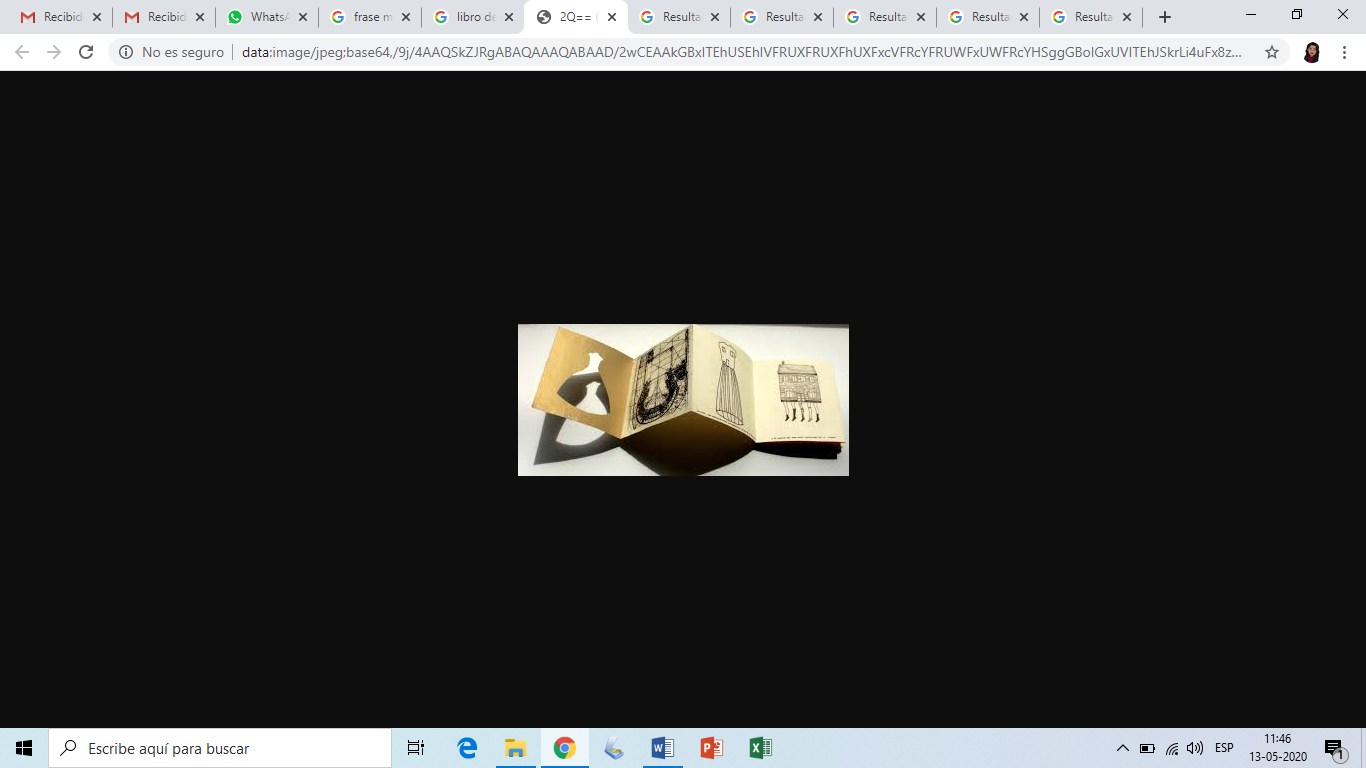 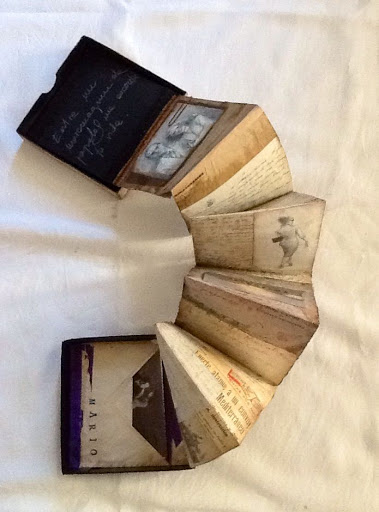 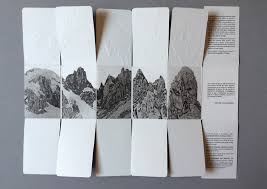 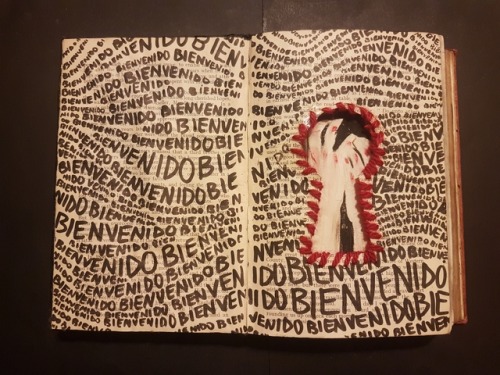 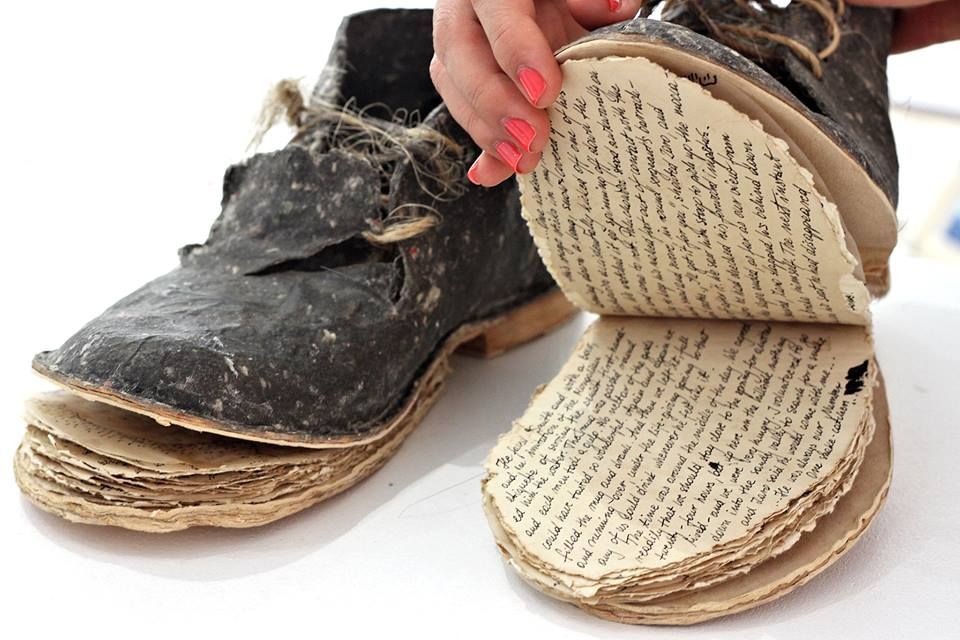 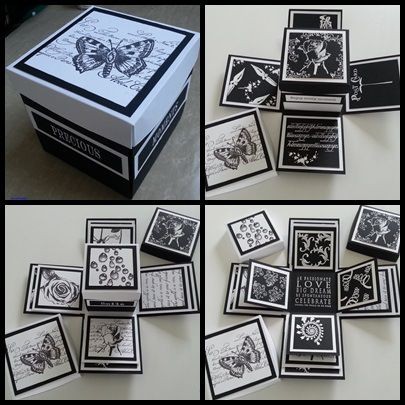 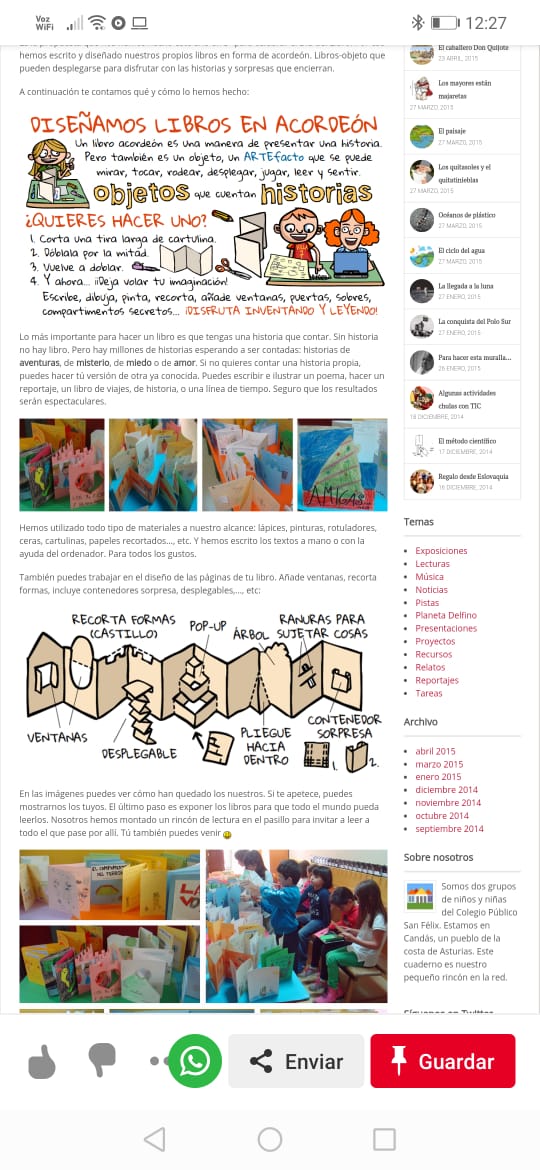 	Recopilar materiales que te podrían servir para hacer tu libro de artista: hojas de oficio, lápices de colores, plumones, papel lustre, cartulinas, entre otros. Recuerda que la idea es que no salgas de casa.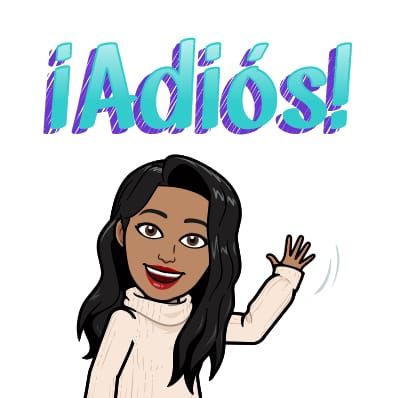 Si tienes dudas y/o preguntas escríbeme a arozas@sanfernandocollege.cl contesto los correos de lunes a viernes de 15:00 a 18:00 hrs.NombreNombreNombreCursoFechaFecha1ro medio D E FSemana lunes 18 al viernes 22 de mayo de 2020Semana lunes 18 al viernes 22 de mayo de 2020ContenidosObjetivos de AprendizajesHabilidadesLibro de artistaOA 3Crear proyectos visuales basados en imaginarios personales, investigando en medios contemporáneos, como libros de artista y arte digital.Reconocer – Aplicar - CrearActividad 